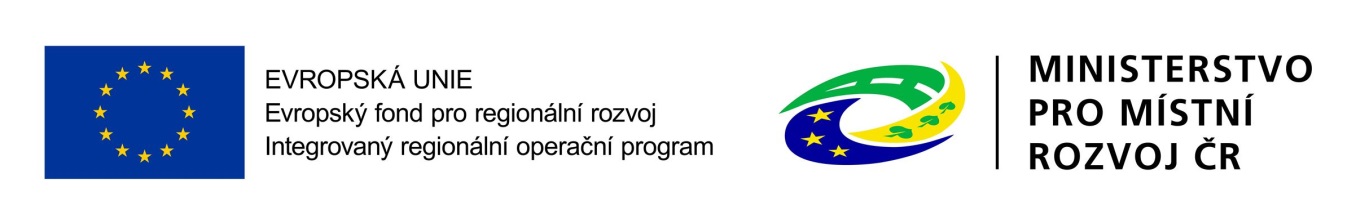 Seminář pro žadatelepro výzvu MAS Posázaví v rámci Integrovaného regionálního operačního programu11.výzva MAS Posázaví-IROP-Vzdělávání (č. 567/06_16_075/CLLD_16_02_090)středa 23. 6. 2021 od 14 hodinBenešov, Masarykovo náměstí 1, zasedací místnost Posázaví o.p.s. v piaristické kolejiProgram:1. Představení výzvy, seznámení s podmínkami a pravidly výzvy MAS2. Pravidla pro žadatele, dokumenty výzvy3. Oprávnění žadatelé4. Popis podporovaných aktivit 5. Způsobilé výdaje, indikátory 6. Způsob podání žádosti o podporu, IS KP14+ 7. Proces hodnocení a výběru projektů 8. Diskuse, dotazyVíce informací k vyhlášené výzvě je na http://leader.posazavi.com/cz/Article.aspx?ArticleId=6335 Svou účast prosím potvrďte do 20. 6. 2021 na e-mail zemanova@posazavi.comnebo na telefon 723 881 081Těším se na setkání s VámiBohuslava ZemanováVedoucí zaměstnanec pro realizaci SCLLD